2022-2023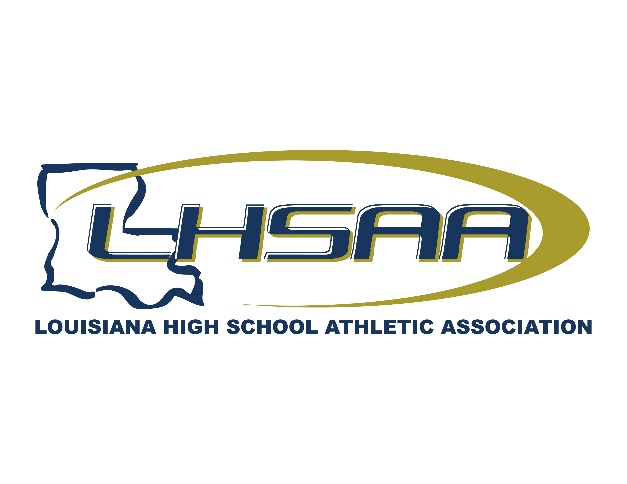 LHSAA Cross Country Checklist and RemindersChecklist:Reminders:ALL students participating in cross country meets SHALL be registered AND submitted to your school’s cross-country roster in the LHSAA members’ site.No athlete is eligible to participate in competitions until they have been both registered and submitted by the principal.Bylaw 5.11.15.2 The school shall be fine $25 per student / per contest/ per sport for omitting an eligible player’s name on its online eligibility list if the violation is self- reported (not exceed $100) and $50 per student/ per contest/ per sport if the violation is reported by a source outside of the school (not to exceed $200). If a student participates in a competition before he/she is registered and submitted by the principal, the school will be fined $50 per student, per competition for the first offense and $100 per student, per competition for the second offense and is subject to being placed on probation for one year per LHSAA Verify roster names on MileSplit as those are the names that will be carried though to all state meet qualifiers. Ensure all meet results are uploaded to https://la.milesplit.com/.Important Dates: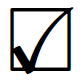 Item/ Activity Due DateCollect all SIGNED medical history/athletic participation/substance misuse forms (NOTE: no athlete shall participate in practice or competition until these forms have been signed and collected by the coach, AD, or school)8/8/2022 or prior to the first practice.All student-athletes have been registered in members site8/29/2022 or prior to the first meet.All student-athletes have been submitted to cross country roster8/29/2022All coach information is correct/ up to date in members site8/29/2022All LHSAA cross country bylaws and important dates (see below) have been reviewed8/29/2022ActivityNFHS Calendar WeekDate1st Official Practice6th8/8/20221st Eligible Meet 9th8/29/2022Deadline for submitting GPAs online for seniors for All-Academic15th10/11/2022Regional Entry Deadline 18th10/31/2022Regional Meet Deadline 18th11/5/2022End of Regular Season- all classifications18th11/5/2022State Entry Deadline (Qualifying teams and individuals only)19th11/08/2022State Meet20th11/14/2022Weight training/conditioning permitted. No practice/contests allowed.20th- end of school11/16/2022Summer Rules Begin46th5/14/2023